Załącznik nr 1 Regulaminu Konkursuna opracowanie projektu graficznego muralu, którego tematem jest „Przyroda w Gminie Nysa” oraz jego wykonanie.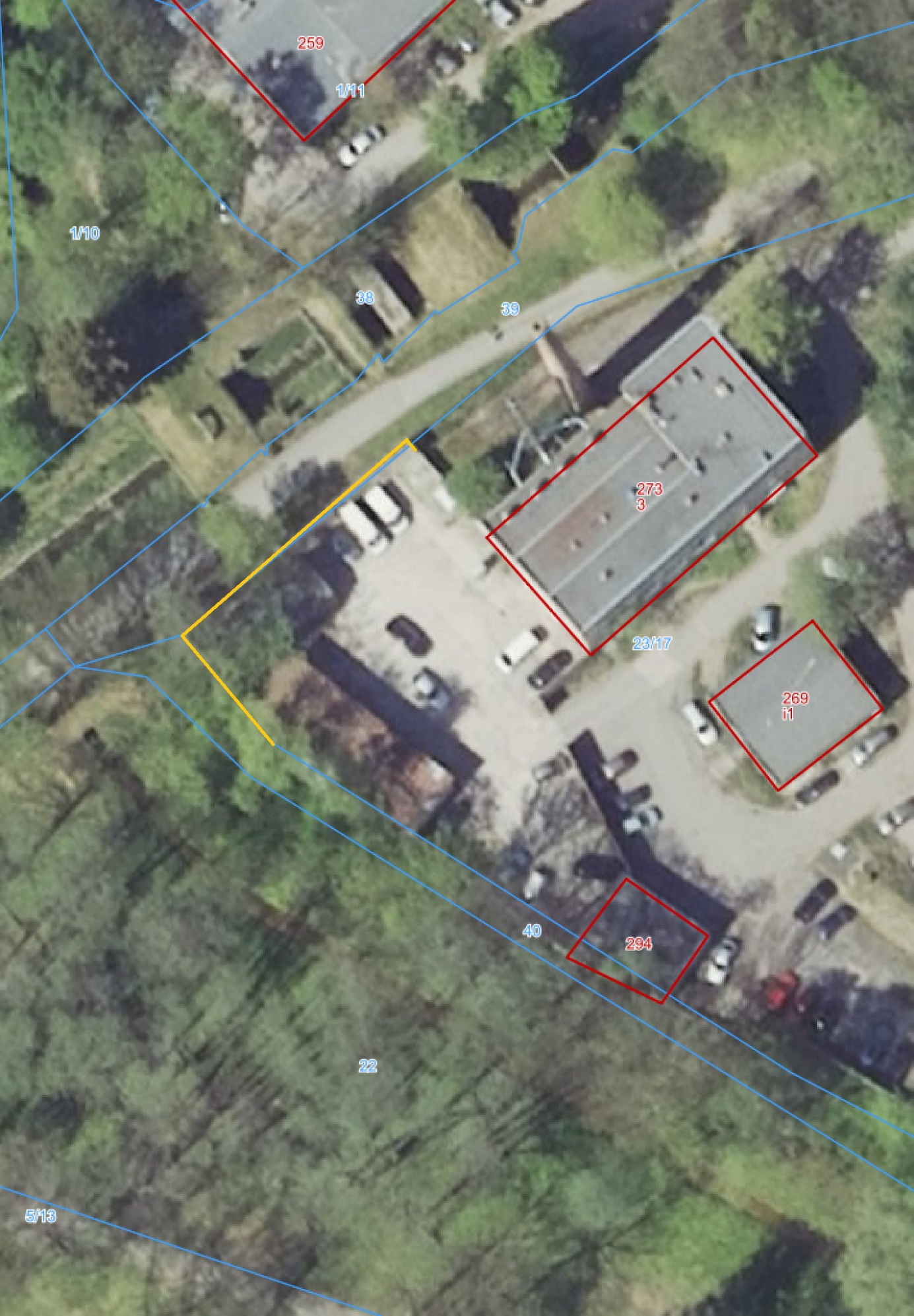 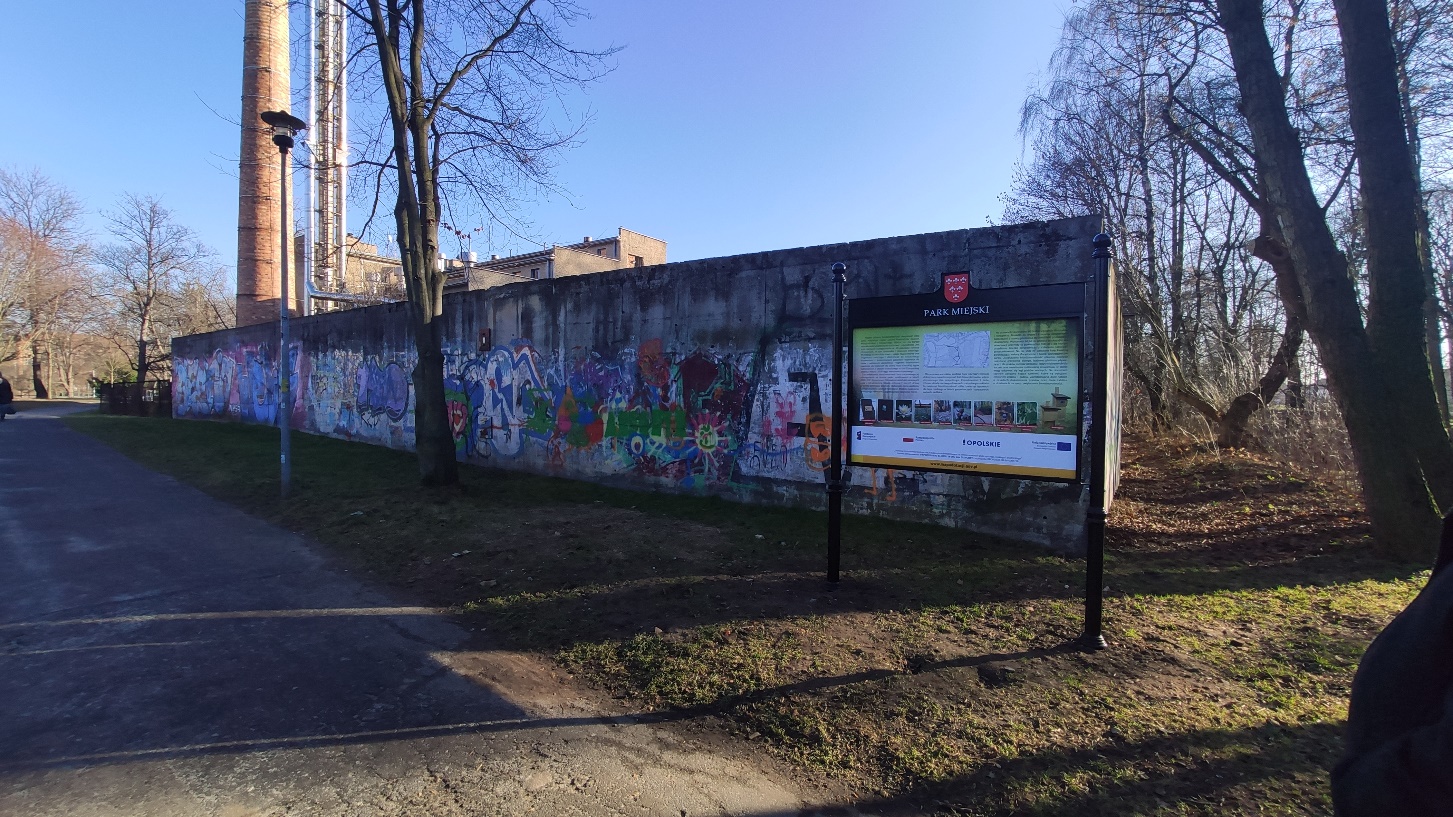 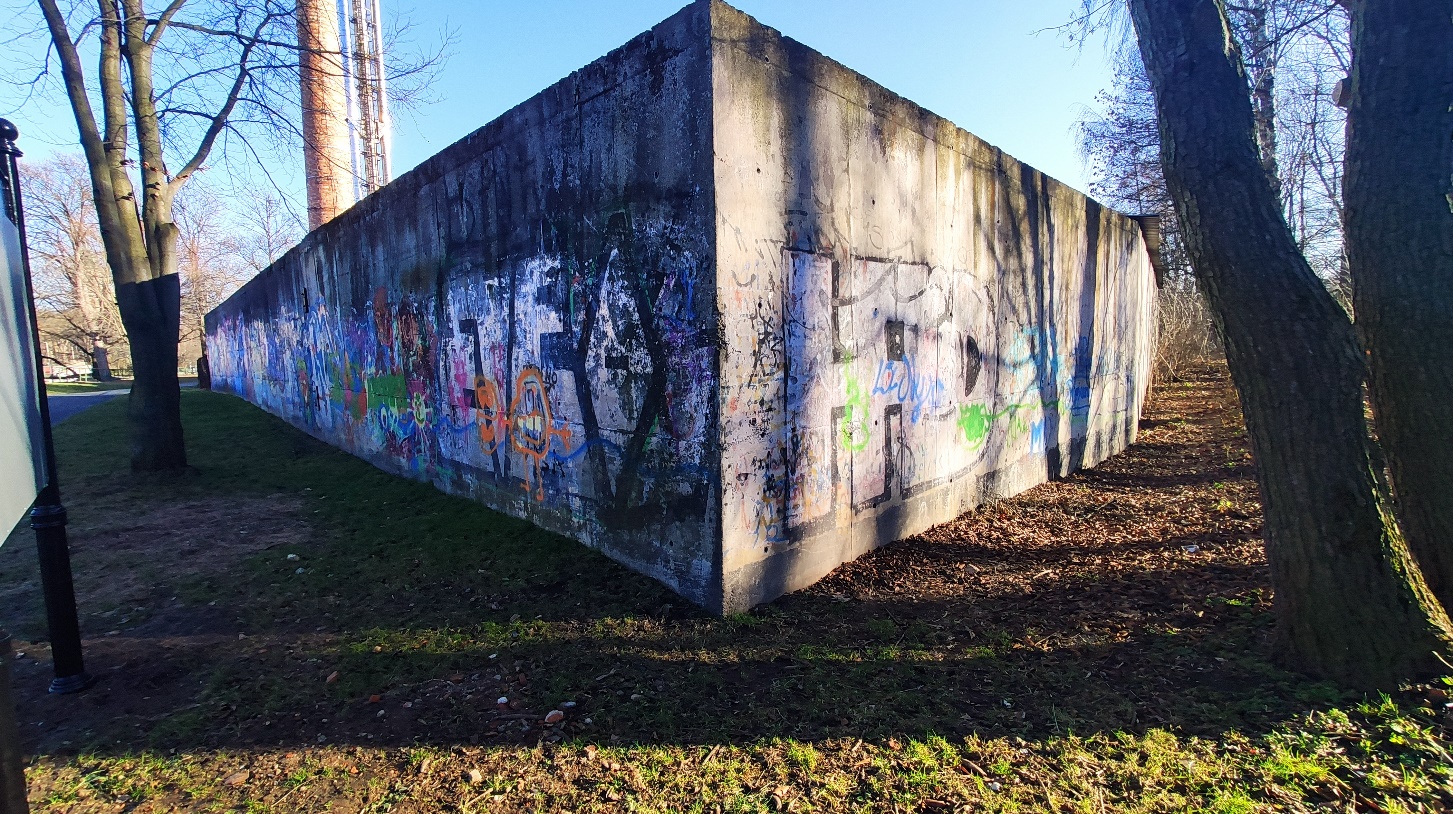 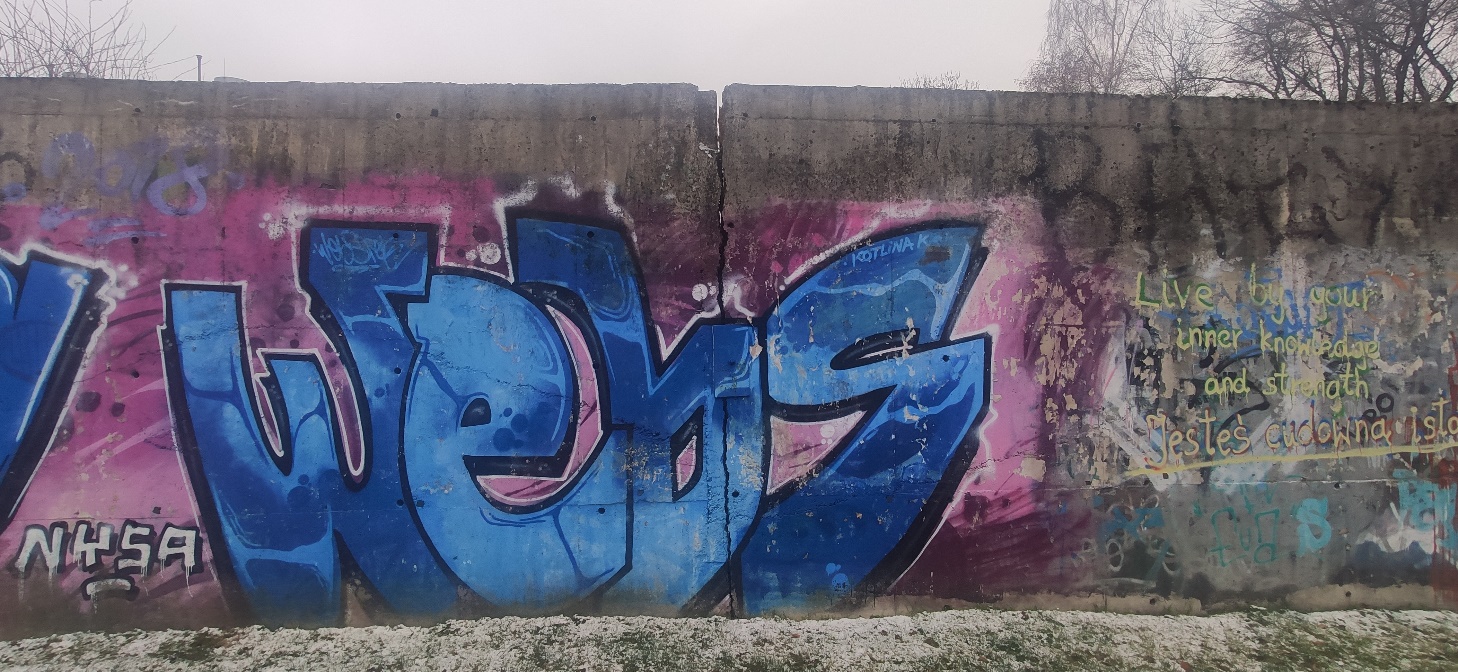 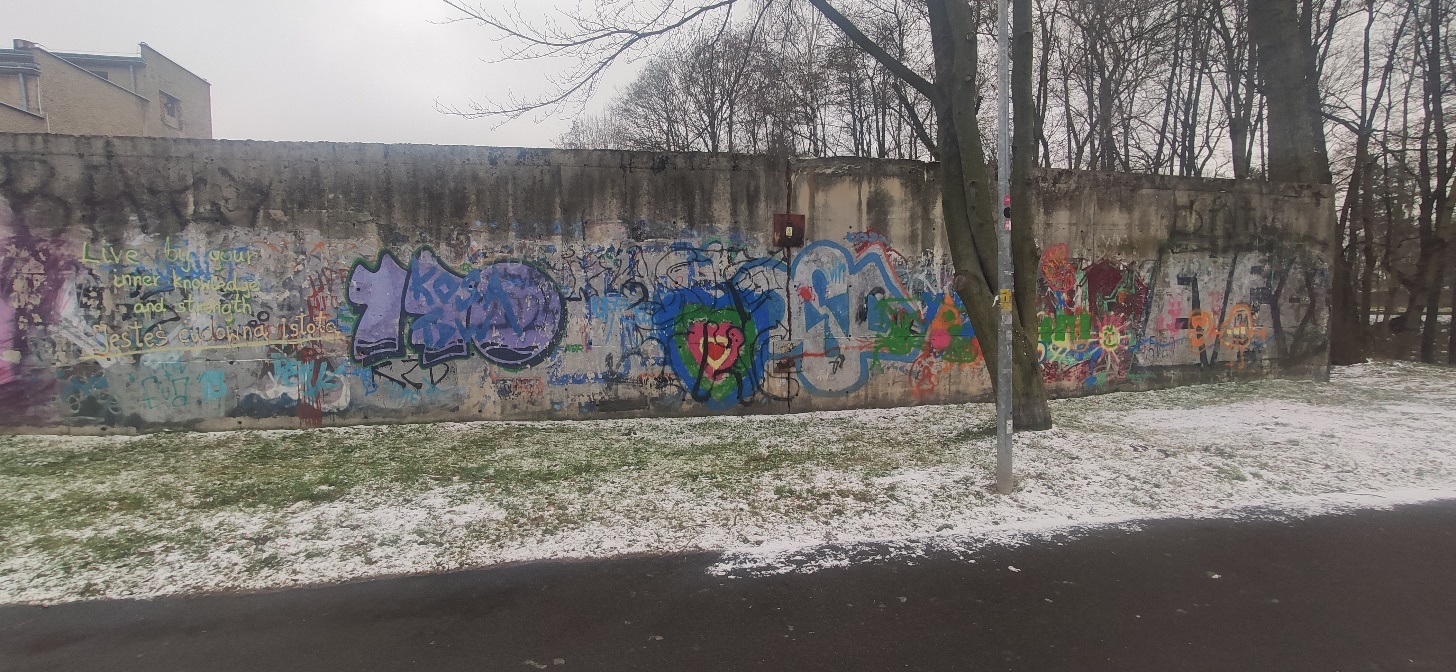 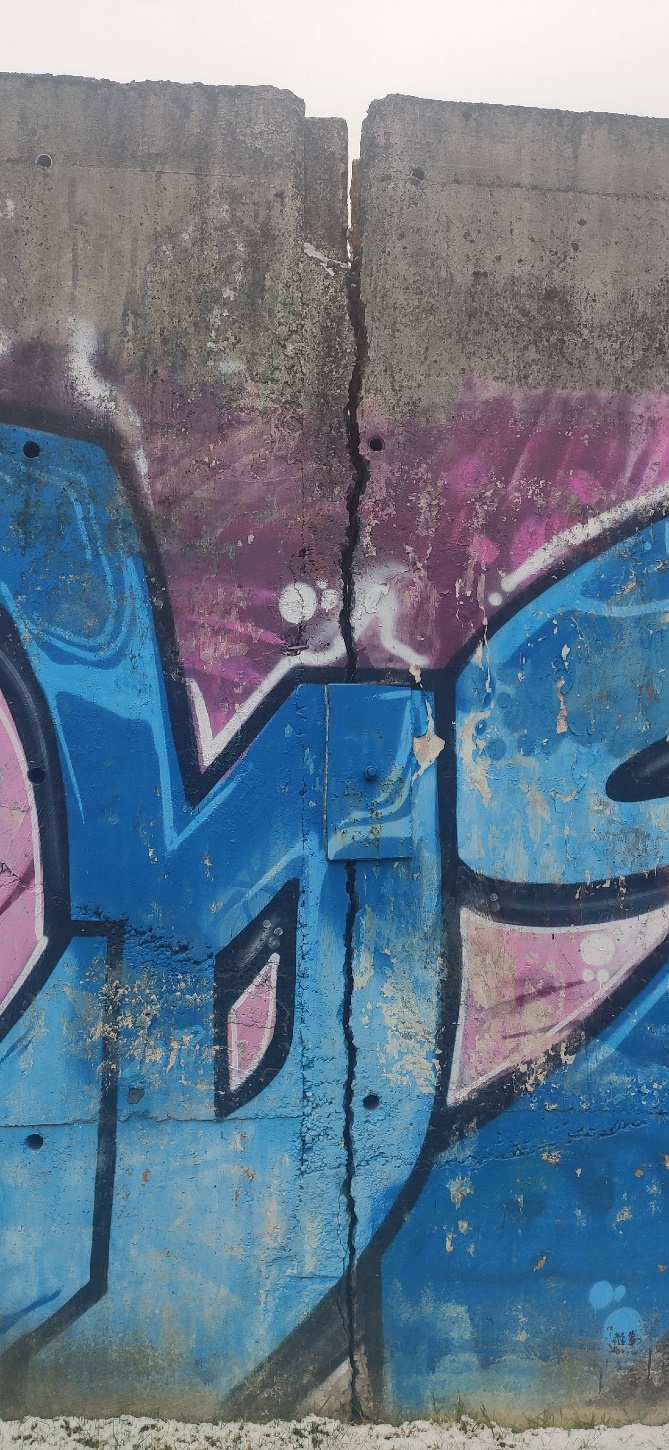 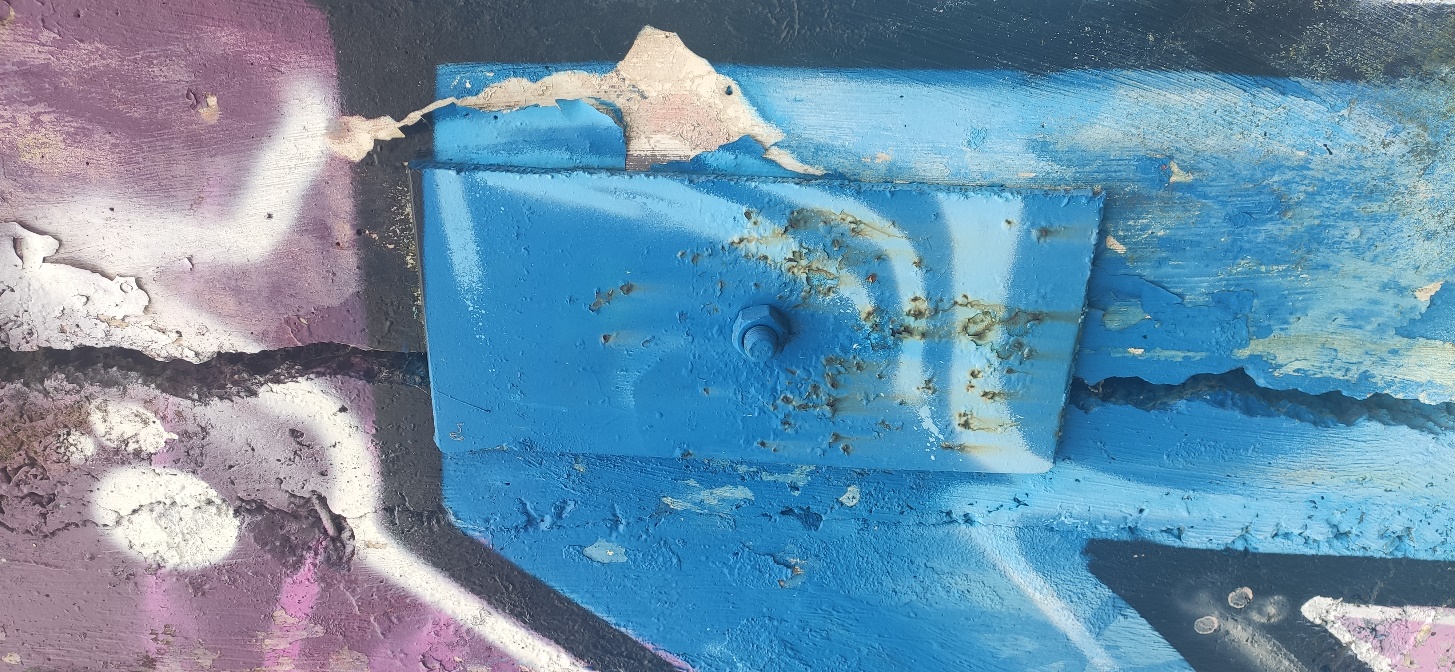 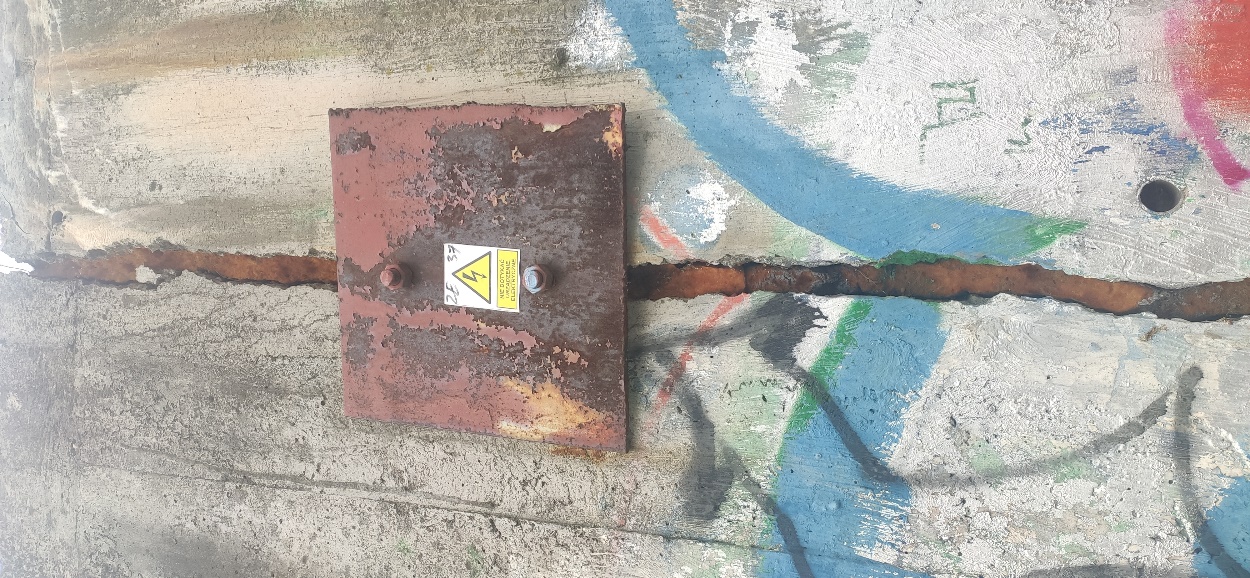 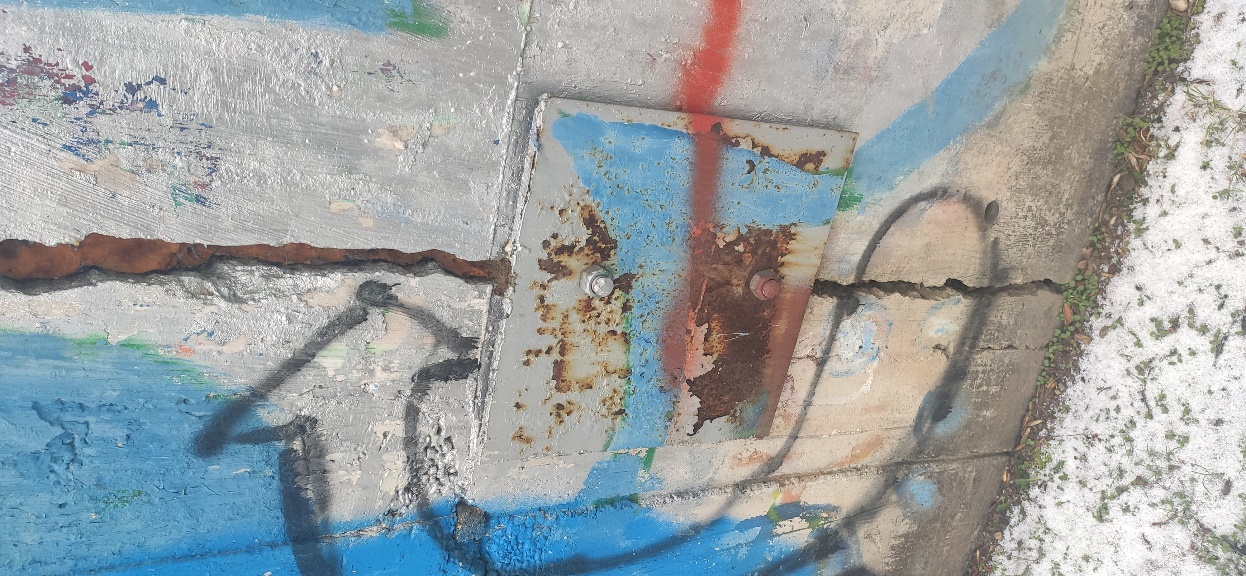 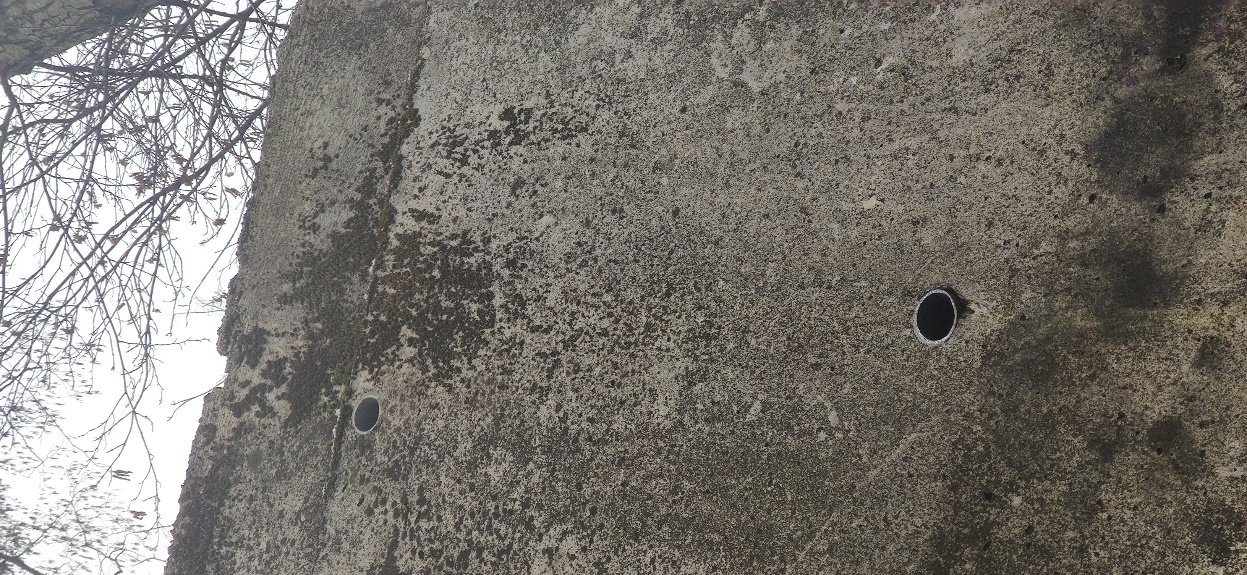 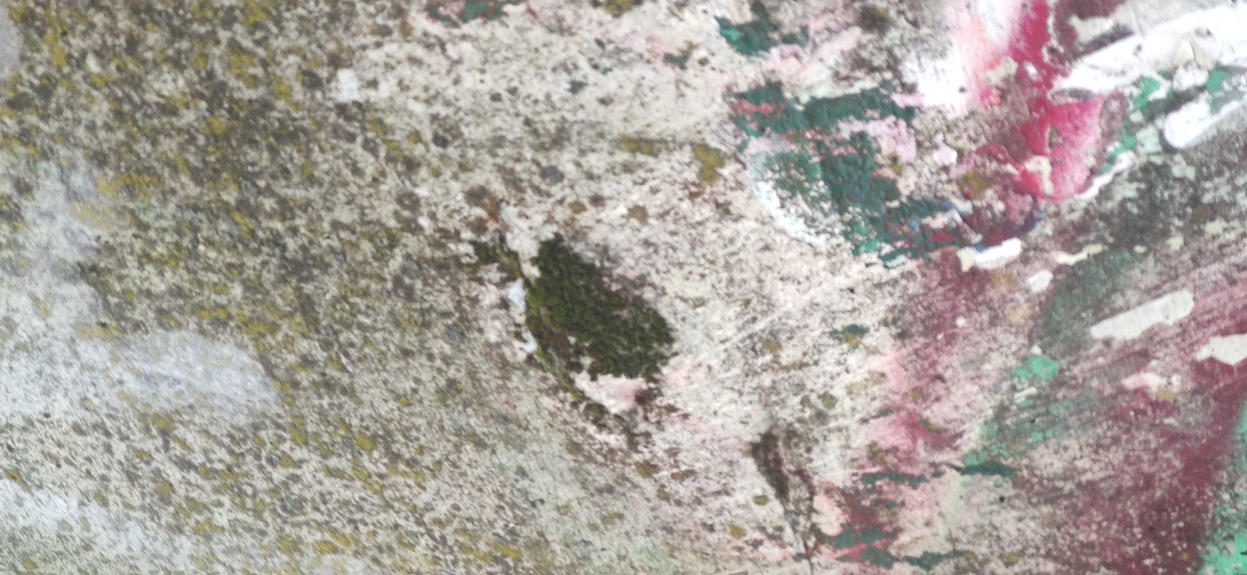 